Injury event—external cause, code (ICD-10-AM 3rd edn) ANN{.N[N]}Exported from METEOR(AIHW's Metadata Online Registry)© Australian Institute of Health and Welfare 2024This product, excluding the AIHW logo, Commonwealth Coat of Arms and any material owned by a third party or protected by a trademark, has been released under a Creative Commons BY 4.0 (CC BY 4.0) licence. Excluded material owned by third parties may include, for example, design and layout, images obtained under licence from third parties and signatures. We have made all reasonable efforts to identify and label material owned by third parties.You may distribute, remix and build on this website’s material but must attribute the AIHW as the copyright holder, in line with our attribution policy. The full terms and conditions of this licence are available at https://creativecommons.org/licenses/by/4.0/.Enquiries relating to copyright should be addressed to info@aihw.gov.au.Enquiries or comments on the METEOR metadata or download should be directed to the METEOR team at meteor@aihw.gov.au.Injury event—external cause, code (ICD-10-AM 3rd edn) ANN{.N[N]}Identifying and definitional attributesIdentifying and definitional attributesMetadata item type:Data ElementShort name:External cause - admitted patientMETEOR identifier:268945Registration status:Health!, Superseded 28/06/2004Definition:The environmental event, circumstance or condition as the cause of injury, poisoning and other adverse effect, as represented by a code.Data element concept attributesData element concept attributesIdentifying and definitional attributesIdentifying and definitional attributesData element concept:Injury event—external causeMETEOR identifier:269426Registration status:Tasmanian Health, Standard 02/09/2016Health!, Superseded 20/10/2021Definition:Environmental event, circumstance or condition as the cause of injury, poisoning and other adverse effect.Context:Injury surveillanceObject class:Injury eventProperty:External causeValue domain attributes Value domain attributes Identifying and definitional attributesIdentifying and definitional attributesValue domain:External cause code (ICD-10-AM 3rd edn) ANN{.N[N]}METEOR identifier:270579Registration status:Health!, Superseded 28/06/2004Definition:The ICD-10-AM (3rd edition) code set representing external cause of injury, poisoning or other adverse effect.Representational attributesRepresentational attributesRepresentational attributesClassification scheme:International Statistical Classification of Diseases and Related Health Problems, Tenth Revision, Australian Modification 3rd editionInternational Statistical Classification of Diseases and Related Health Problems, Tenth Revision, Australian Modification 3rd editionRepresentation class:CodeCodeData type:StringStringFormat:ANN{.N[N]}ANN{.N[N]}Maximum character length:66Source and reference attributesSource and reference attributesOrigin:International Classification of Diseases - Tenth Revision - Australian Modification (3rd Edition 2002) National Centre for Classification in Health, SydneyData element attributes Data element attributes Collection and usage attributesCollection and usage attributesGuide for use:This code must be used in conjunction with an injury or poisoning code and can be used with other disease codes. Admitted patients should be coded to the complete ICD-10-AM classification.An external cause code should be sequenced following the related injury or poisoning code, or following the group of codes, if more than one injury or condition has resulted from this external cause. Provision should be made to record more than one external cause if appropriate. External cause codes in the range W00 to Y34, except Y06 and Y07 must be accompanied by a place of occurrence code.External cause codes V01 to Y34 must be accompanied by an activity code.Comments:Enables categorisation of injury and poisoning according to factors important for injury control. This information is necessary for defining and monitoring injury control targets, injury costing and identifying cases for in-depth research. It is also used as a quality of care indicator of adverse patient outcomes.An extended activity code is being developed in consultation with the National Injury Surveillance Unit, Flinders University, Adelaide.Source and reference attributesSource and reference attributesOrigin:National Centre for Classification in HealthNational Data Standards for Injury Surveillance Advisory GroupNational Health Data CommitteeRelational attributesRelational attributesRelated metadata references:Has been superseded by Injury event—external cause, code (ICD-10-AM 4th edn) ANN{.N[N]}Health!, Superseded 07/12/2005
Is re-engineered from  External cause - admitted patient, version 4, DE, NHDD, NHIMG, Superseded 01/03/2005.pdf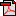  (16.2 KB)No registration statusImplementation in Data Set Specifications:Admitted patient care NMDSHealth!, Superseded 07/12/2005Implementation start date: 01/07/2005
Implementation end date: 30/06/2006
DSS specific information: As a minimum requirement, the external cause codes must be listed in the ICD-10-AM classification.

Injury surveillance NMDSHealth!, Superseded 07/12/2005DSS specific information: As a minimum requirement, the external cause codes must be listed in the ICD-10-AM (3rd edition) classification.

